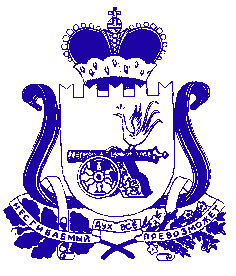 АДМИНИСТРАЦИЯ СМОЛЕНСКОЙ ОБЛАСТИП О С Т А Н О В Л Е Н И Еот  _________________  № ___________ Администрация Смоленской области п о с т а н о в л я е т:Внести в областную государственную программу «Управление имуществом и земельными ресурсами Смоленской области», утвержденную постановлением Администрации Смоленской области от 22.11.2013 № 936 (в редакции постановлений Администрации Смоленской области от 19.05.2014 № 363, от 28.08.2014 № 605, от 03.12.2014 № 814, от 30.12.2014 № 943, от 16.04.2015 № 209, от 06.08.2015 № 490, от 08.09.2015 № 564, от 25.11.2015 № 751, от 16.12.2015 № 810, от 29.12.2015 № 882, от 24.03.2016 № 163, от 29.06.2016 № 367, от 29.07.2016 № 460, от 30.11.2016 № 698, от 27.12.2016 № 777, от 22.03.2017 № 163, от 28.06.2017 № 421, от 22.12.2017 № 891, от 28.02.2018 № 111, от 10.04.2018 № 187, от 27.06.2018 № 428, от 14.09.2018 № 606, от 28.09.2018 № 632, от 14.11.2018 № 724, от 16.11.2018 № 734, от 05.12.2018 № 824, от 21.12.2018 № 912, от 26.02.2019 № 69, от 25.03.2019 № 141, от 30.04.2019 № 261, от 25.07.2019 № 437, от 12.09.2019 № 532, от 08.10.2019 № 588, от 21.11.2019 № 695, от 19.12.2019 № 779, от 11.03.2020 № 110, от 28.04.2020 № 243, от 14.07.2020 № 418, от 21.10.2020 № 620, от 11.12.2020 № 777, от 26.12.2020 № 854, от 25.03.2021 № 175, от 28.04.2021 № 276, от 12.07.2021 № 457, от 15.07.2021 № 463, от 03.09.2021 № 577, от 18.10.2021 № 655, от 26.10.2021 № 679, от 14.12.2021 № 800, от 24.12.2021 № 837, от 31.03.2022 № 197, от 18.05.2022 № 325, от 21.07.2022 № 506, от 06.09.2022 № 634, от 31.10.2022 № 775, от 22.11.2022 № 855, от 20.12.2022 № 968, от 23.03.2023 № 108), следующие изменения:в паспорте Государственной программы:- в позиции «Объемы финансового обеспечения за весь период реализации (по годам реализации и  в разрезе источников финансирования на очередной финансовый год и первый, второй годы планового периода)» раздела «Основные положения»: - в абзаце первом цифры «954 866,6» заменить цифрами «962 751,7»;- в абзаце третьем цифры «81 785,3» заменить цифрами «89 670,4»;- в абзаце четвертом цифры «81 785,3» заменить цифрами «89 670,4»;- раздел «Финансовое обеспечение Государственной программы» изложить в следующей редакции:«Финансовое обеспечение Государственной программы2) в разделе 3:- пункт 4 подраздела «Показатели реализации комплекса процессных мероприятий» подраздела «Паспорт комплекса процессных мероприятий «Эффективное и рациональное использование имущества и земельных ресурсов Смоленской области» изложить в следующей редакции:- пункт 2 подраздела «Показатели реализации комплекса процессных мероприятий» подраздела «Паспорт комплекса процессных мероприятий «Сохранность, учет и использование копий технических паспортов, оценочной и иной документации об объектах государственного технического учета и технической инвентаризации» изложить в следующей редакции:3) в разделе 4:- в подразделе 3:- в пункте 3.2:- в графе 5 цифры «1 745,3» заменить цифрами «1 771,9»;- в графе 6 цифры «670,0» заменить цифрами «696,6»;- в пункте 3.4:- в графе 5 цифры «57 964,3» заменить цифрами «59 088,5», цифры «55 099,6» заменить цифрами «56 223,8»;- в графе 6 цифры «21 109,9» заменить цифрами «22 234,1», цифры «18 245,2» заменить цифрами «19 369,4»;- в пункте 3.7:- в графе 5 цифры «11 487,3» заменить цифрами «11 716,1»;- в графе 6 цифры «3 740,1» заменить цифрами «3 968,9»;- в позиции «Итого по комплексу процессных мероприятий»:- в графе 5 цифры «87 438,0» заменить цифрами «88 817,6»;- в графе 6 цифры «34 690,0» заменить цифрами «36 069,6»;- в подразделе 4:- в графе 5 цифры «28 365,4» заменить цифрами «28 905,9», цифры «27 560,4» заменить цифрами «28 100,9»;- в графе 6 цифры «9 940,7» заменить цифрами «10 481,2», цифры «9 135,7» заменить цифрами «9 676,2»;- в позиции «Итого по комплексу процессных мероприятий»:- в графе 5 цифры «28 365,4» заменить цифрами «28 905,9»;- в графе 6 цифры «9 940,7» заменить цифрами «10 481,2»;- в подразделе 5:- в позиции «Расходы на обеспечение деятельности государственных органов»:- в графе 5 цифры «102 780,7» заменить цифрами «108 745,7»;- в графе 6 цифры «32 794,6» заменить цифрами «38 759,6»;- в позиции «Итого по комплексу процессных мероприятий»:- в графе 5 цифры «102 780,7» заменить цифрами «108 745,7»;- в графе 6 цифры «32 794,6» заменить цифрами «38 759,6»;- в позиции «Всего по  Государственной программе»:- в графе 5 цифры «321 608,9» заменить цифрами «329 494,0», цифры «242 392,9» заменить цифрами «250 278,0»;- в графе 6 цифры «81 785,3» заменить цифрами «89 670,4».Временно исполняющий обязанности 	Губернатора Смоленской области                                                                 В.Н. АнохинО внесении изменений в областную государственную программу «Управление имуществом и земельными ресурсами Смоленской области»Источник финансового обеспеченияОбъем финансового обеспечения по годам реализации (тыс. рублей)Объем финансового обеспечения по годам реализации (тыс. рублей)Объем финансового обеспечения по годам реализации (тыс. рублей)Объем финансового обеспечения по годам реализации (тыс. рублей)Источник финансового обеспечениявсего2023 год2024 год2025 годВ целом по Государственной программе, в том числе:329 494,089 670,477 015,3162 808,3областной бюджет250 278,089 670,477 015,383 592,3федеральный бюджет 79 216,0--79 216,04.Количество объектов недвижимости, для которых определена кадастровая стоимостьединиц639 434575 256575 256575 2563.4-2.Количество предоставленных копий технических паспортов, оценочной и иной документации (регистрационных книг, реестров, копий правоустанавливаю-щих документов и тому подобного)единиц22 65018 49018 49018 490подраздел 4-